师范生教师专业技能过关考核线上操作考生手册登录浙师智慧教师教育平台http://smartedu.cn/，点击网页右上角【登录】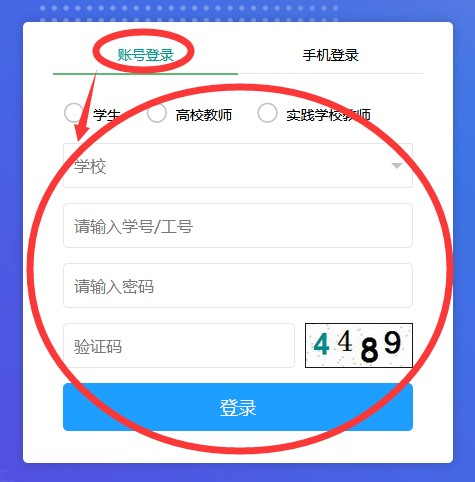 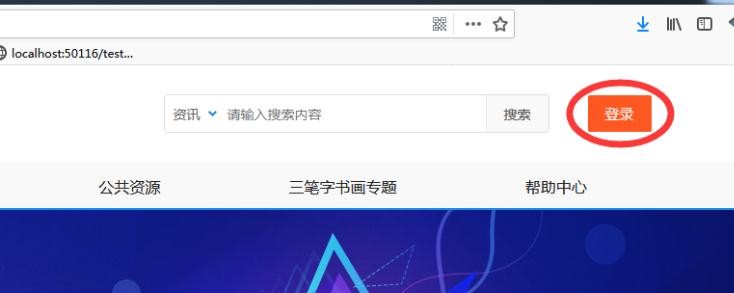 选择【账号登陆】，选择角色为【学生】，选择学校，填写账号、密码、验证码，点击【登录】选择自己参与的考核活动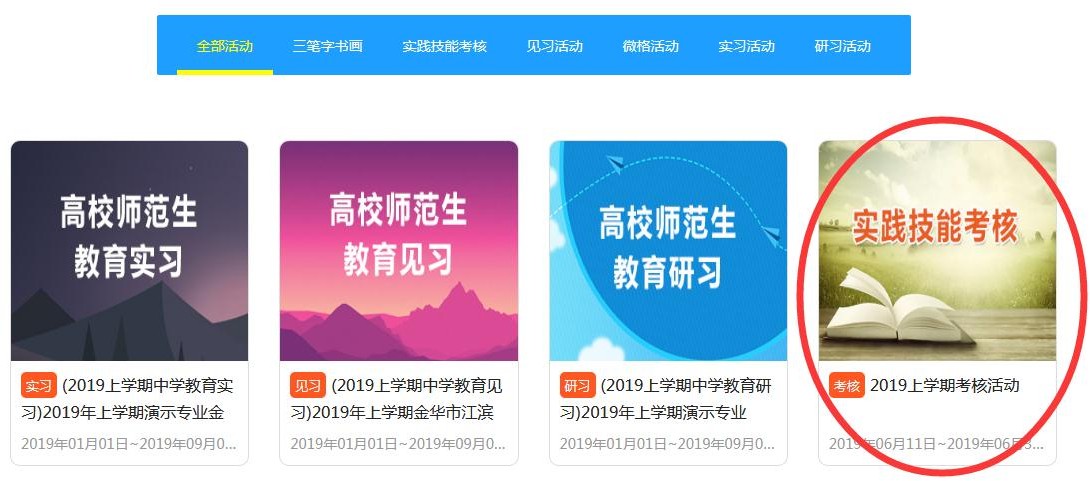 点击【活动任务】，点击【查看准考证】，查询考试信息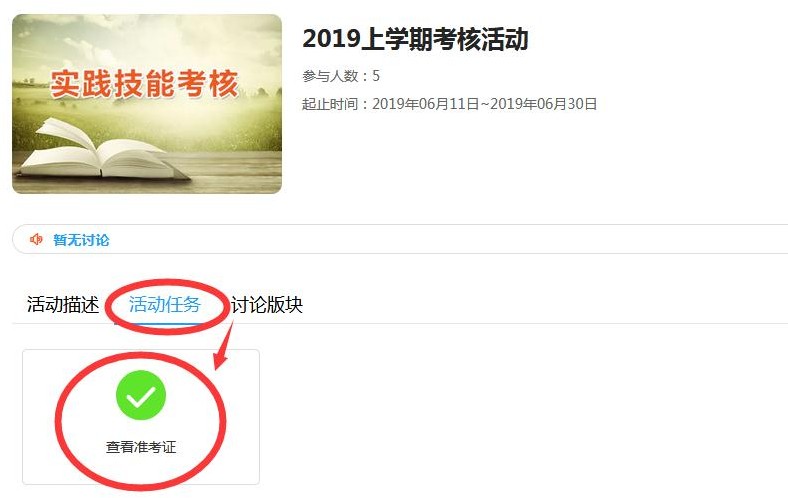 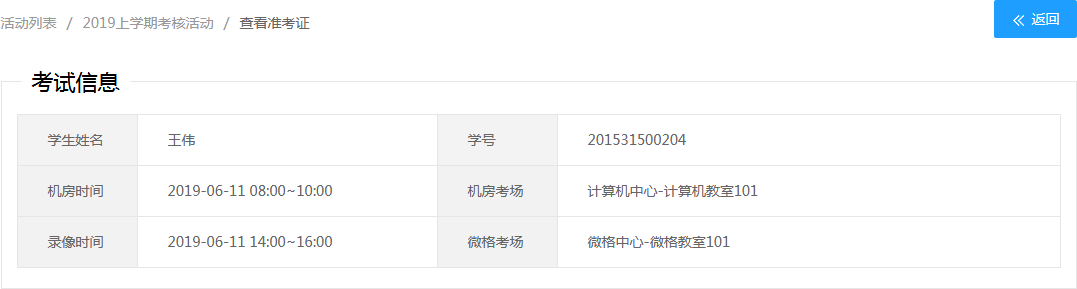 按规定时间进入考核系统http://exam.smartedu.cn/，选择学校，输入账号、密码、验证码，点击【登录】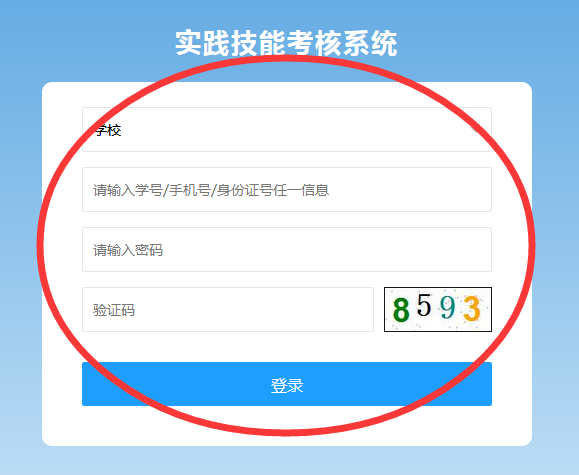 阅读考生须知后，点击【开始考试】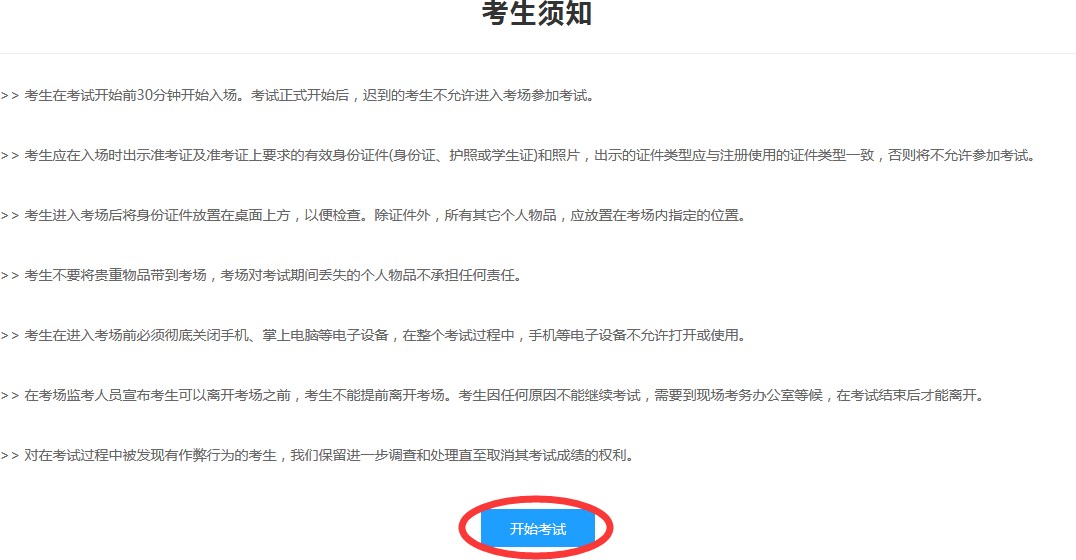 提交教学设计有两种方式①	在线制作：选择教学设计，点击【在线制作】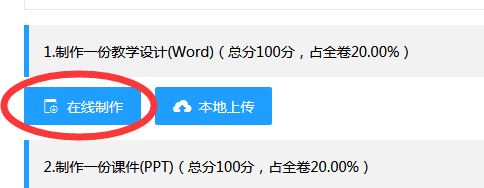 在插件中制作教学设计，点击【保存并返回】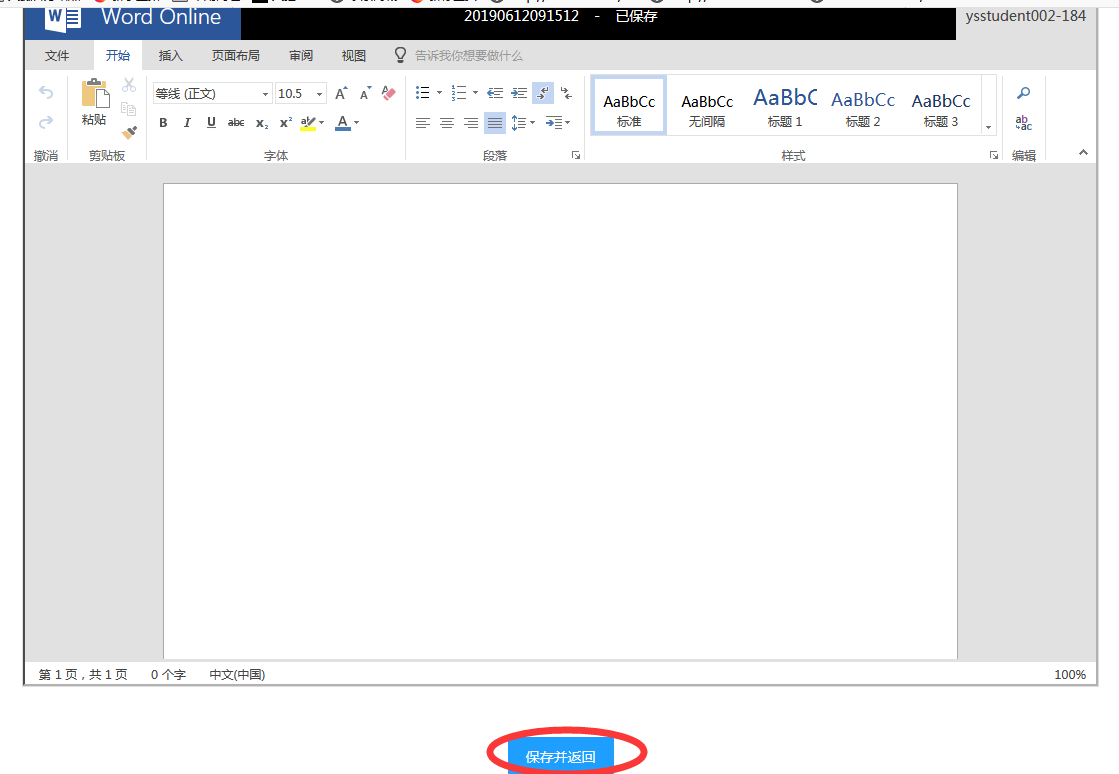 ②	本地上传：在本地制作教学设计后，选择教学设计，点击【本地上传】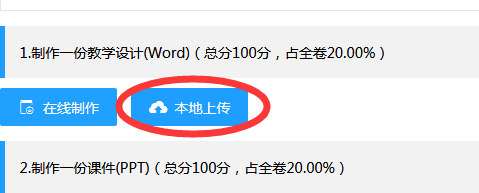 提交课件的方式有两种：①	在线制作：选择课件，点击【在线制作】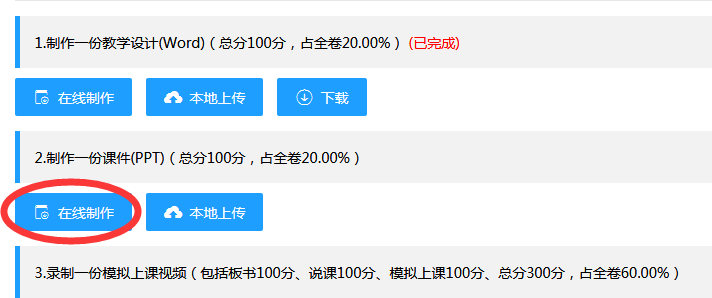 在插件中制作课件，点击【保存并返回】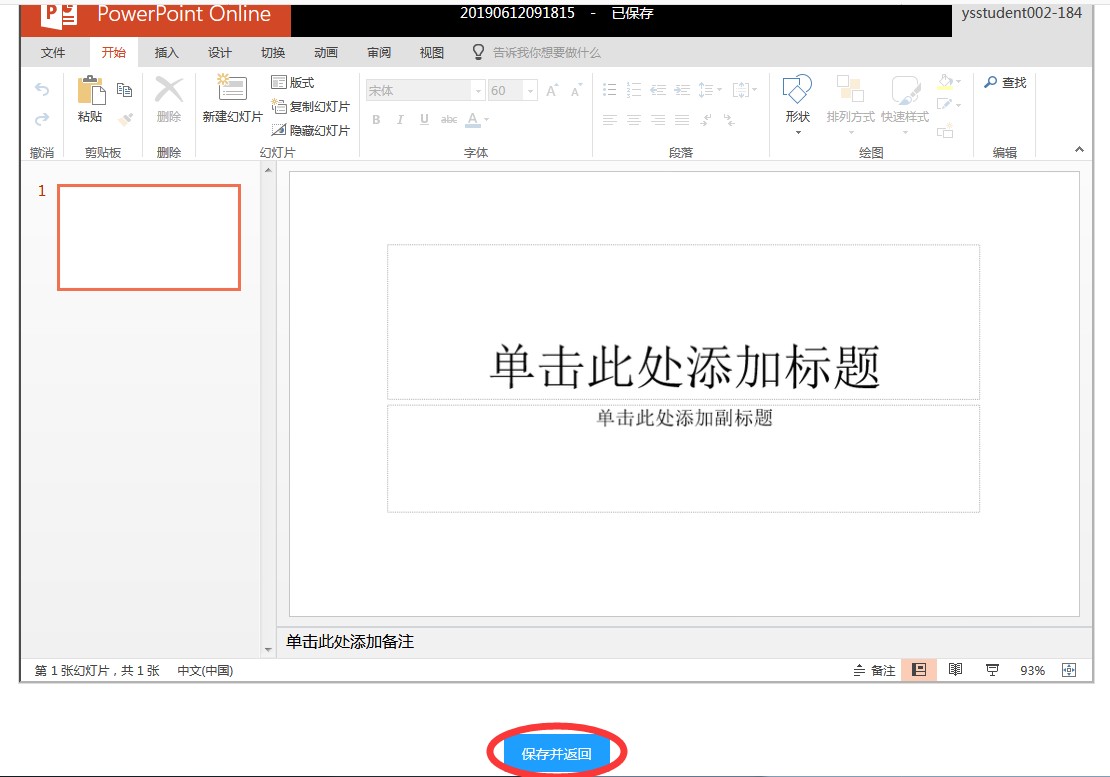 ② 本地上传：在本地制作课件后，选择课件，点击【本地上传】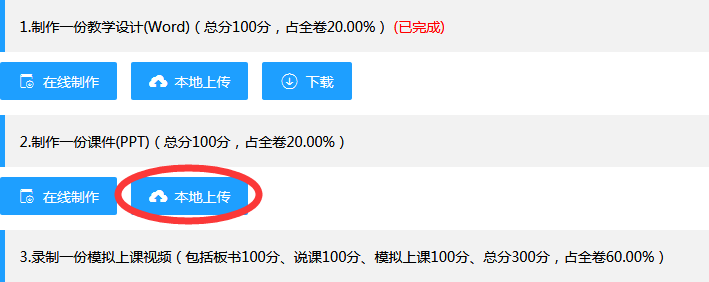 退出考试前点击下方【保存并退出】，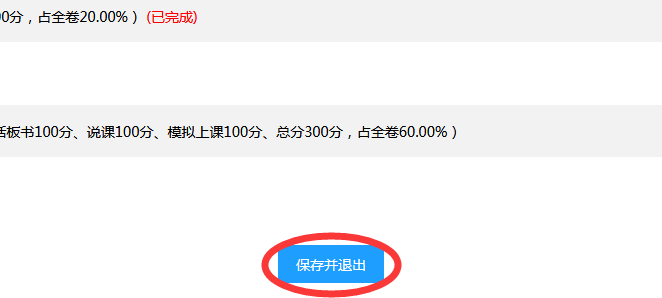 按时进入考核系统，在录制模拟上课视频后，重新登录考核系统，选择模拟上课视频， 点击【本地上传】，选择刚才录制的视频文件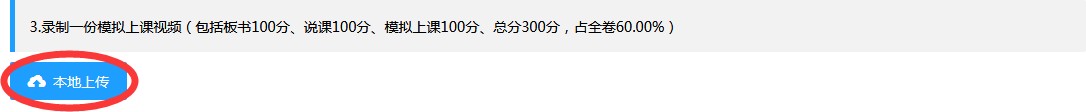 提交成功后视频会自动转码，无需等待转码，点击【保存并退出】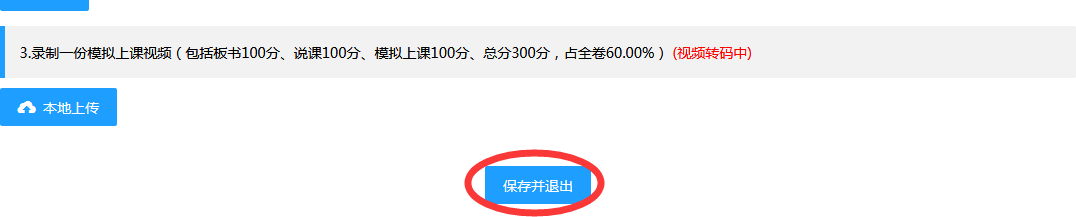 